P nr.224/17NË EMËR TË POPULLIT GJYKATA THEMELORE NË PEJË D.P. , gjyqtari Sejdi Blakaj  me sekretaren juridike Gjyljeta Çorkadiu , në lëndën penale kundër të pandehurit M. I  sipas aktakuzës së PTH-së D.P. në Pejë   PP/II. nr.181/17 të dt.06.3.2017,  për shkak të veprës penale:  lëndim i lehtë  trupor nga neni 188 par 1 nën par 1.4 të KPRK-së, pas përfundimit të shqyrtimit fillestar , publik dhe me gojë, të mbajtur në pranin  e të pandehurit  M.I    dhe të prokurorit të shtetit   Lumturije Hoxha  me dt.30.1.2018  ka marrë dhe botërisht ka shpallë këtë : A K T GJ Y K I M I pandehuri M. I  i lindur me dt.29.7.1977  në P rruga G.K  nr. 31, ku edhe tani jeton, i biri M dhe nënës V e gjinisë M, Shqiptar, Shtetas i Republikës së Kosovës , kinse i pa dënuar më parë , gjendet në liri.  ËSHTË FAJTORPër arsye se: Me dt. 13.12.2016 rreth orës 15:30 , në rrugën G. K   K  e P  , me  dashje  i shkakton  lëndime të lehta  trupore të dëmtuarit  A.J , në atë mënyrë që  përderisa i dëmtuari  ishte duke  u tërhequr  vëmendjen  disa fëmijëve  që të mos  hedhin  -gjuajnë  gur në  kanalizim  të tij , i pandehuri  me të vërejtur  këtë, fillimisht  merr  një lopatë dhe shkon  në drejtim  të të dëmtuarit  , me ç’rast  pa folur  asgjë e godet me boks  , duke  e shtrirë për tokë  , ku  si pasojë e kësaj  goditje  i dëmtuari  pëson lëndime të lehta trupore.  -me çka ka kryer vepre penale : lëndim i lehtë  trupor nga neni 188 par 1 nën par 1.4 të KPRK-së.Prandaj gjykata të pandehurit  konform nenit 41, 42, 49, 50,51,52,  dhe nenit 188 par 1 nën par 1.4 të KPRK-së.   I SHQIPTON.DËNIM TË KUSHTËZUARNë atë mënyrë që  ia përcakton dënimin me burg në  kohëzgjatje prej  3 muaj  , e të cilin dënim i pandehuri fare nuk do ta vuaj nëse në afat prej  1 viti  nuk kryen ndonjë vepër tjetër penale .I pandehuri për shkak të gjendjes së  varfër ekonomike lirohet nga pagimi i paushallit gjyqësor  dhe të shpenzimeve të procedurës penale  I dëmtuari  për realizimin eventual  të kërkesës pasurore juridike udhëzohen në kontest civil.A r s y e t i m Prokuroria Themelore në Pejë me dt.06.3.2017 kundër të pandehurit M. I  ka ngritë aktakuzë PP/II. nr.181/17, për vepre penale: lëndim i lehtë  trupor nga neni 188 par 1 nën par 1.4 të KPRK-së, duke i propozuar gjykatës që pas përfundimit të shqyrtimit gjyqësorë të pandehurin ta shpallë fajtorë , ta dënoj sipas ligjit dhe ta obligoj  në pagimin e shpenzimeve procedurale .Në shqyrtimin fillestarë i pandehuri – pasi që paraprakisht i është lexuar aktakuza  , është njoftuar me të drejtat dhe detyrimet procedurale  dhe pasojat  e pranimit përkatësisht të mos pranimit të fajësisë- e ka pranuar fajësinë dhe ka manifestuar keqardhje për atë që i ka ndodhur. Këtë pranim fajësie gjyqtari – pasi që paraprakisht e ka marrë pëlqimin e prokurorit  të  shtetit, i bindur se pranim fajësinë i pandehuri e ka bërë ashtu  siç e parasheh ligji – vullnetarisht dhe pa u ndikuar nga askush dhe në asnjë mënyrë -e ka pranuar . Meqenëse i pandehuri e pranoj fajësinë gjyqtari kaloj në marrjen e vendimit  lidhur me llojin dhe lartësinë e masës ndëshkuese , me ç rast i pati parasysh të gjitha rrethanat rënduese dhe lehtësuese. Rrethanë renduese në rastin konkret gjyqtari nuk ka gjetur , kurse nga ato lehtësuese ka çmuar : pranimin e  sinqertë të fajësisë , pendimin e thellë  për këtë gjë, qëndrimin korrekt në gjykatë,  pa dënueshmërinë e mëparshme, fakti se i pandehuri është i gjendjes së varfër ekonomike dhe mbajtës i vetëm i familjes prej 8 anëtarësh  ku i njëjti  realizon ndihma sociale  , dhe kësisoj gjyqtari mendon se edhe me një vendim si në dispozitvin e aktgjykimit ndaj të pandehurit do të arrihet qëllimi i ndëshkimit i paraparë me neni 41 të KPK-së .Vendimi mbi shpenzimet e procedurës penale dhe të paushallit gjyqësor  është marrë konform nenit 453  të KPPRK-së. Vendimi mbi udhëzimin e të dëmtuarit në kontestin e rregullt civil është marrë konform nenit 463 të KPPRK-së . Nga sa u tha më lartë konform nenit 365 të KPPRK-së u vendos si më lartë.  Nga Gjykata Themelore në Pejë D.P.  datë.30.1.2018.Sekretarja juridike 						                	  Gjyqtari Gjyljeta Çorkadiu 								Sejdi Blakaj KËSHILLA JURIDIKE Kundër këtij aktgjykimi lejohet Ankesa në afat prej 15 ditësh nga Dita e marrjes , Gjykatës të Apelit në Prishtinë E përmes kësaj Gjykate .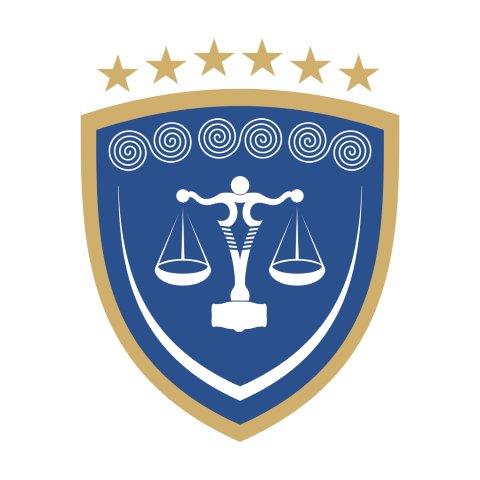 REPUBLIKA E KOSOVËSREPUBLIKA KOSOVA – REPUBLIC OF KOSOVOGJYKATA THEMELORE  PEJËOSNOVNI SUD PEĆ – BASIC COURT  PEJA